                                                                ПРОЕКТ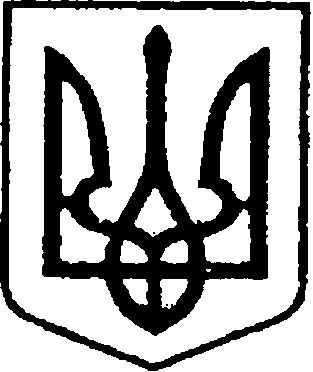 УКРАЇНА ЧЕРНІГІВСЬКА ОБЛАСТЬН І Ж И Н С Ь К А    М І С Ь К А    Р А Д АВ И К О Н А В Ч И Й    К О М І Т Е ТР І Ш Е Н Н ЯВід «24» грудня 2020 р.	                       	м. Ніжин	                   № ____Про розміщення тимчасовихспоруд у м. Ніжині    	Відповідно до ст.ст. 30, 42, 52, 59, 73 Закону України «Про місцеве самоврядування в Україні», Законів України «Про благоустрій населених пунктів», «Про регулювання містобудівної діяльності», Постанови Кабінету Міністрів України від 15 червня 2006 р. № 833 «Про затвердження Порядку провадження торговельної діяльності та правил торговельного обслуговування на ринку споживчих товарів» Наказу Міністерства регіонального розвитку, будівництва та житлово-комунального господарства України від 21 жовтня 2011р. № 244 «Про затвердження Порядку розміщення тимчасових споруд для провадження підприємницької діяльності», «Порядку здійснення роздрібної торгівлі через дрібнороздрібну торговельну мережу шляхом використання автомагазинів, автокафе, авторозвозок, автоцистерн», затвердженого рішенням Ніжинської міської ради від 18.08.2015 року № 17-70/2015, зі змінами та доповненнями від 20-25.04.2016 року, 04.10.2017 року, 08.08.2018 року та 25.09.2019 року, розглянувши заяви фізичних осіб-підприємців та узгоджені із відповідними службами матеріали щодо розміщення тимчасових споруд (протокол засідання комісії з погодження розміщення тимчасових споруд та засобів пересувної дрібно-роздрібної торговельної мережі на об’єктах благоустрою), виконавчий комітет Ніжинської міської ради вирішив:     1. Затвердити висновки (рекомендації) комісії викладені у протоколі засідання комісії з погодження розміщення тимчасових споруд та засобів пересувної дрібнороздрібної торговельної мережі на об’єктах благоустрою від         21.12.2020 року та ситуаційну схему щодо розміщення фізичній особі-підприємцю Смоленському Максиму Сергійовичу  тимчасової споруди для провадження підприємницької діяльності (новорічні дитячі атракціони) загальною площею 108,0 кв.м. за адресою: м. Ніжин, площа ім.І.Франка, поряд з новорічною ялинкою терміном з 25.12.2020 року до 07.01.2021 року.     1.1. Встановити коефіцієнт функціонального використання об’єкта благоустрою на рівні 0,05 при умові зниження вартості продажу квитків.     1.2. Фізичній особі-підприємцю Смоленському Максиму Сергійовичу у 3-денний термін з дня прийняття даного рішення укласти з уповноваженим органом – КП «Оренда комунального майна» договір щодо пайової участі в утриманні об’єкта благоустрою. У разі не укладання договору щодо пайової участі в утриманні об’єкта благоустрою, п. 1 даного рішення втрачає чинність.     1.3. Фізичній особі-підприємцю Смоленському Максиму Сергійовичу забезпечити дотримання карантинних вимог відповідно до постанови Кабінету Міністрів України від 09.12.2020 року № 1236 «Про встановлення карантину та запровадження обмежувальних протиепідемічних заходів з метою запобігання поширенню на території України гострої респіраторної хвороби COVID-19, спричиненої коронавірусом SARS-CoV-2».     У разі невиконання пункту 1.3. рішення, пункт 1 даного рішення втрачає чинність та є підставою для розірвання договору щодо пайової участі в утриманні об’єкта благоустрою.     2. Затвердити висновки (рекомендації) комісії викладені у протоколі засідання комісії з погодження розміщення тимчасових споруд та засобів пересувної дрібнороздрібної торговельної мережі на об’єктах благоустрою від          21.12.2020 року та відмовити ПрАТ «Київстар» у розміщення тимчасової споруди для надання телекомунікаційних послуг, загальною площею             16,0 кв.м. за адресою: м. Ніжин, вул. Воздвиженська, біля стадіону «Спартак» та заключенні договору щодо пайової участі в утриманні об’єкта благоустрою.     3. Затвердити висновки (рекомендації) комісії викладені у протоколі засідання комісії з погодження розміщення тимчасових споруд та засобів пересувної дрібнороздрібної торговельної мережі на об’єктах благоустрою від 21.12.2020 року та відмовити ПрАТ «Київстар» у розміщенні тимчасової споруди для надання телекомунікаційних послуг, загальною площею               16,0 кв.м. за адресою: м. Ніжин, вул. Шевченка, на території парку ім.Т.Г.Шевченка та заключенні договору щодо пайової участі в утриманні об’єкта благоустрою.    4. Затвердити висновки (рекомендації) комісії викладені у протоколі засідання комісії з погодження розміщення тимчасових споруд та засобів пересувної дрібнороздрібної торговельної мережі на об’єктах благоустрою від          21.12.2020 року та розірвати достроково за згодою сторін договір щодо пайової участі в утримання об’єкта благоустрою № 67 від 16.03.2020 року укладений з фізичною особою-підприємцем Магдич Оленою Володимирівною на розміщення тимчасової споруди для провадження підприємницької діяльності (павільйон для надання послуг) загальною площею 30,0 кв.м. за адресою: м. Ніжин, вул. 3-й Мікрорайон, біля буд. 2, у зв’язку з заявою фізичної особи-підприємця Магдич Олени Володимирівни.     4.1. Фізичній особі-підприємцю Магдич Олені Володимирівні у 3-денний термін з дня прийняття даного рішення підписати з уповноваженим органом – КП «Оренда комунального майна» додаткову угоду на розірвання договору щодо пайової участі в утриманні об’єкта благоустрою.      У разі невиконання пункту 4.1. рішення, пункт 4 даного рішення втрачає чинність.    5. Комунальному підприємству «Оренда комунального майна» здійснювати контроль за дотриманням заявником  вимог «Порядку здійснення роздрібної торгівлі через дрібнороздрібну торговельну мережу шляхом використання автомагазинів, автокафе, авторозвозок, автоцистерн».     6. Директору КП «Оренда комунального майна» Шумейко О.М. забезпечити оприлюднення даного рішення на сайті Ніжинської міської ради протягом п’яти робочих днів з дня його прийняття.     7. Контроль за виконанням рішення покласти на першого заступника міського голови з питань діяльності виконавчих органів ради Вовченка Ф.І.Міський голова                                                                  Олександр КОДОЛАВізують:Директор КП «Оренда комунального майна»                              О.М.ШумейкоПерший заступника міського голови з питань діяльності виконавчих органів ради                                                                                      Ф.І.ВовченкаНачальник відділу юридично-кадровогозабезпечення апарату виконавчого комітету міської ради                                                                       В.О. ЛегаКеруючий справами виконавчого комітетуНіжинської міської ради                                                                  В.В.Салогуб